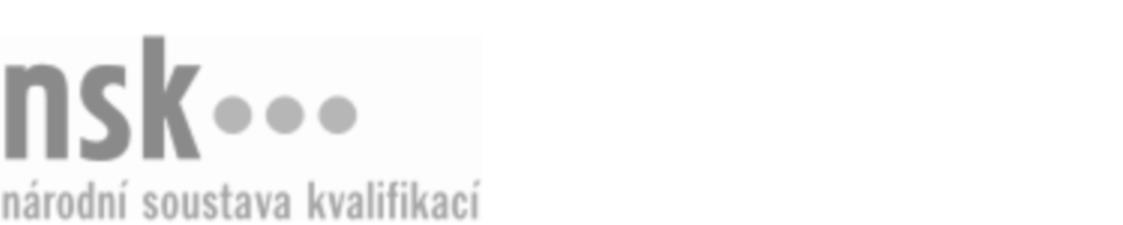 Kvalifikační standardKvalifikační standardKvalifikační standardKvalifikační standardKvalifikační standardKvalifikační standardKvalifikační standardKvalifikační standardManažer/manažerka nákupu velkoobchodu (kód: 66-011-R) Manažer/manažerka nákupu velkoobchodu (kód: 66-011-R) Manažer/manažerka nákupu velkoobchodu (kód: 66-011-R) Manažer/manažerka nákupu velkoobchodu (kód: 66-011-R) Manažer/manažerka nákupu velkoobchodu (kód: 66-011-R) Manažer/manažerka nákupu velkoobchodu (kód: 66-011-R) Manažer/manažerka nákupu velkoobchodu (kód: 66-011-R) Autorizující orgán:Ministerstvo průmyslu a obchoduMinisterstvo průmyslu a obchoduMinisterstvo průmyslu a obchoduMinisterstvo průmyslu a obchoduMinisterstvo průmyslu a obchoduMinisterstvo průmyslu a obchoduMinisterstvo průmyslu a obchoduMinisterstvo průmyslu a obchoduMinisterstvo průmyslu a obchoduMinisterstvo průmyslu a obchoduMinisterstvo průmyslu a obchoduMinisterstvo průmyslu a obchoduSkupina oborů:Obchod (kód: 66)Obchod (kód: 66)Obchod (kód: 66)Obchod (kód: 66)Obchod (kód: 66)Obchod (kód: 66)Týká se povolání:Manažer nákupu velkoobchoduManažer nákupu velkoobchoduManažer nákupu velkoobchoduManažer nákupu velkoobchoduManažer nákupu velkoobchoduManažer nákupu velkoobchoduManažer nákupu velkoobchoduManažer nákupu velkoobchoduManažer nákupu velkoobchoduManažer nákupu velkoobchoduManažer nákupu velkoobchoduManažer nákupu velkoobchoduKvalifikační úroveň NSK - EQF:666666Odborná způsobilostOdborná způsobilostOdborná způsobilostOdborná způsobilostOdborná způsobilostOdborná způsobilostOdborná způsobilostNázevNázevNázevNázevNázevÚroveňÚroveňŘízení centrálního nákupu, monitoring skladových zásob a jejich porovnávání s plánem organizace a s požadavky zákazníka, včetně řízení logistických a distribučních procesůŘízení centrálního nákupu, monitoring skladových zásob a jejich porovnávání s plánem organizace a s požadavky zákazníka, včetně řízení logistických a distribučních procesůŘízení centrálního nákupu, monitoring skladových zásob a jejich porovnávání s plánem organizace a s požadavky zákazníka, včetně řízení logistických a distribučních procesůŘízení centrálního nákupu, monitoring skladových zásob a jejich porovnávání s plánem organizace a s požadavky zákazníka, včetně řízení logistických a distribučních procesůŘízení centrálního nákupu, monitoring skladových zásob a jejich porovnávání s plánem organizace a s požadavky zákazníka, včetně řízení logistických a distribučních procesů66Vypracování požadované poptávky nákupu v rámci trhu, sjednávání a uzavírání obchodní spolupráce s dodavateliVypracování požadované poptávky nákupu v rámci trhu, sjednávání a uzavírání obchodní spolupráce s dodavateliVypracování požadované poptávky nákupu v rámci trhu, sjednávání a uzavírání obchodní spolupráce s dodavateliVypracování požadované poptávky nákupu v rámci trhu, sjednávání a uzavírání obchodní spolupráce s dodavateliVypracování požadované poptávky nákupu v rámci trhu, sjednávání a uzavírání obchodní spolupráce s dodavateli66Vyhodnocování a rozbor obchodní činnosti v rámci nákupu zboží a materiálu na sklad dle požadovaných kritérií velkoobchodu a ve stanovených časových intervalechVyhodnocování a rozbor obchodní činnosti v rámci nákupu zboží a materiálu na sklad dle požadovaných kritérií velkoobchodu a ve stanovených časových intervalechVyhodnocování a rozbor obchodní činnosti v rámci nákupu zboží a materiálu na sklad dle požadovaných kritérií velkoobchodu a ve stanovených časových intervalechVyhodnocování a rozbor obchodní činnosti v rámci nákupu zboží a materiálu na sklad dle požadovaných kritérií velkoobchodu a ve stanovených časových intervalechVyhodnocování a rozbor obchodní činnosti v rámci nákupu zboží a materiálu na sklad dle požadovaných kritérií velkoobchodu a ve stanovených časových intervalech66Sestavování samostatných částí celkových plánů a rozpočtu organizace (plánů nákladů, výnosů, mezd apod.)Sestavování samostatných částí celkových plánů a rozpočtu organizace (plánů nákladů, výnosů, mezd apod.)Sestavování samostatných částí celkových plánů a rozpočtu organizace (plánů nákladů, výnosů, mezd apod.)Sestavování samostatných částí celkových plánů a rozpočtu organizace (plánů nákladů, výnosů, mezd apod.)Sestavování samostatných částí celkových plánů a rozpočtu organizace (plánů nákladů, výnosů, mezd apod.)66Komunikace s dodavateli zboží a materiálů a reprezentace firmy v oblasti nákupu a logistiky na tuzemském a zahraničním trhuKomunikace s dodavateli zboží a materiálů a reprezentace firmy v oblasti nákupu a logistiky na tuzemském a zahraničním trhuKomunikace s dodavateli zboží a materiálů a reprezentace firmy v oblasti nákupu a logistiky na tuzemském a zahraničním trhuKomunikace s dodavateli zboží a materiálů a reprezentace firmy v oblasti nákupu a logistiky na tuzemském a zahraničním trhuKomunikace s dodavateli zboží a materiálů a reprezentace firmy v oblasti nákupu a logistiky na tuzemském a zahraničním trhu66Manažer/manažerka nákupu velkoobchodu,  29.03.2024 13:46:10Manažer/manažerka nákupu velkoobchodu,  29.03.2024 13:46:10Manažer/manažerka nákupu velkoobchodu,  29.03.2024 13:46:10Manažer/manažerka nákupu velkoobchodu,  29.03.2024 13:46:10Strana 1 z 2Strana 1 z 2Kvalifikační standardKvalifikační standardKvalifikační standardKvalifikační standardKvalifikační standardKvalifikační standardKvalifikační standardKvalifikační standardPlatnost standarduPlatnost standarduPlatnost standarduPlatnost standarduPlatnost standarduPlatnost standarduPlatnost standarduStandard je platný od: 21.10.2022Standard je platný od: 21.10.2022Standard je platný od: 21.10.2022Standard je platný od: 21.10.2022Standard je platný od: 21.10.2022Standard je platný od: 21.10.2022Standard je platný od: 21.10.2022Manažer/manažerka nákupu velkoobchodu,  29.03.2024 13:46:10Manažer/manažerka nákupu velkoobchodu,  29.03.2024 13:46:10Manažer/manažerka nákupu velkoobchodu,  29.03.2024 13:46:10Manažer/manažerka nákupu velkoobchodu,  29.03.2024 13:46:10Strana 2 z 2Strana 2 z 2